Kilpailijaohje  Kehitys-ja testaustilaisuus 31.07.2021 LammillaKilpailukeskuksen osoite  on Iso-Evonraitti 22 , 16900 Lammi.Papereiden  tarkastus alkaa klo 10.00  Reittiin  tutustuminen klo 11.00 -12.00EK:n pituus on n. 9kmEK: n suorittamiseen  varattu aika ko 12.00-15.30, viimeinen kilpailija starttaa reitille klo 15.20.Turvallisuustarkastus suoritetaan lähtöjonossa, auton pitää olla täysin rallisääntöjen mukainen ja  henkilökohtaisten turvavarusteiden tulee  olla liite J. mukaisetKilpailukeskuksessa on puffetti, josta saatavana pientä purtavaa, kahvia ja grillimakkaraa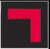 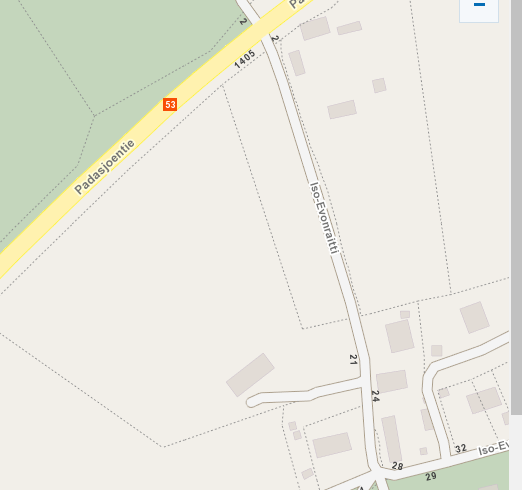 